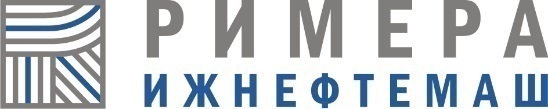 Публичное акционерное общество «Ижевский завод нефтяного машиностроения» (ПАО «Ижнефтемаш», Общество)Российская Федерация, 426063, Удмуртская Республика, город Ижевск, улица Орджоникидзе, 2СООБЩЕНИЕ О ПРОВЕДЕНИИВНЕОЧЕРЕДНОГО ОБЩЕГО СОБРАНИЯ АКЦИОНЕРОВУВАЖАЕМЫЙ АКЦИОНЕР!Совет директоров ПАО «Ижнефтемаш» сообщает о созыве внеочередного Общего собрания акционеров ПАО «Ижнефтемаш», проводимого в форме заочного голосования.Дата проведения внеочередного Общего собрания акционеров (дата окончания приема бюллетеней) – 01.10.2020.Дата, на которую определяются (фиксируются) лица, имеющие право на участие во внеочередном Общем собрании акционеров Общества - 06.09.2020.ПОВЕСТКА ДНЯ:О досрочном прекращении полномочий Управляющей организации Общества;О последующем одобрении сделки, в совершении которой имеется заинтересованность, предметом которой является имущество, балансовая стоимость которого составляет 10 и более процентов балансовой стоимости активов Общества.Осуществить свое право на участие в голосовании Вы можете путем направления Обществу заполненного бюллетеня для голосования, подписанного лично Вами или Вашим уполномоченным представителем.В случае подписания бюллетеня представителем акционера к бюллетеню прилагаются документы, подтверждающие право представлять интересы акционера, или их копии, удостоверенные в установленном порядке. Правопреемники лиц, включенных в список лиц, имеющих право на участие во внеочередном Общем собрании акционеров, предоставляют также документы, подтверждающие полномочия правопреемников.Принявшими участие во внеочередном Общем собрании акционеров, считаются акционеры, бюллетени которых получены до даты окончания приема бюллетеней для голосования, т.е. не позднее 30.09.2020.К голосованию бюллетенями приравнивается получение Регистратором Общества сообщений о волеизъявлении лиц, которые имеют право на участие во внеочередном Общем собрании акционеров, не зарегистрированы в реестре акционеров общества и в соответствии с требованиями законодательства Российской Федерации о ценных бумагах дали лицам, осуществляющим учет их прав на акции (номинальным держателям), указания (инструкции) о голосовании.Порядок дачи указаний (инструкций) о включении акционера в список лиц, имеющих право на участие во внеочередном Общем собрании акционеров, а также о голосовании определяется договором акционера с номинальным держателем, осуществляющим учет прав акционера на акции.Принявшими участие во внеочередном Общем собрании акционеров считаются также акционеры, которые в соответствии с правилами законодательства Российской Федерации о ценных бумагах дали лицам, осуществляющим учет их прав на акции (номинальным держателям), указания (инструкции) о голосовании, если сообщения об их волеизъявлении получены до даты окончания приема бюллетеней для голосования, т.е. не позднее 30.09.2020.Правом голоса на внеочередном Общем собрании акционеров по всем вопросам повестки дня обладают акционеры – владельцы обыкновенных именных акций Общества. Заполненные бюллетени можно направить по почте или лично сдать по одному из следующих адресов:1) Российская Федерация, 426063, Удмуртская Республика, город Ижевск, улица Орджоникидзе, дом 2, отдел кадров ПАО «Ижнефтемаш» (с 8:00 до 16:30, по предварительной записи по телефону +7 (3412) 68-91-18 в связи с мерами, направленными на предотвращение распространения COVID-19);2) Российская Федерация, 109316, город Москва, Волгоградский проспект, дом 2, Филиал «Московский» АО «Регистратор Интрако» (с 10:00 до 14:00 по предварительной записи по тел. +7 (495) 730-05-46 или +7 992 238 29 47 в связи с мерами, направленными на предотвращение распространения COVID-19).С информацией (материалами) по вопросам повестки дня внеочередного Общего собрания акционеров Общества можно ознакомиться начиная с 11.09.2020 по одному из следующих адресов:1) Российская Федерация, Удмуртская Республика, город Ижевск, улица Орджоникидзе, дом 2, отдел кадров ПАО «Ижнефтемаш» (с 8:00 до 16:30, по предварительной записи по телефону +7 (3412) 68-91-18 в связи с мерами, направленными на предотвращение распространения COVID-19);2) Российская Федерация, город Москва, Волгоградский проспект, дом 2, Филиал «Московский» АО «Регистратор Интрако» (с 10:00 до 14:00 по предварительной записи по тел. +7 (495) 730-05-46 или +7 992 238 29 47 в связи с мерами, направленными на предотвращение распространения COVID-19).Телефоны для справок: Ижевск +7 (3412) 68-91-18, Москва +7 (495) 730-05-46, +7 992 238 29 47.Совет директоров ПАО «Ижнефтемаш»